Lückentext E:		Einfluss der Kenngrößen der Normalverteilung auf die Form der GlockenkurveDie Tabelle zeigt verschiedene Beispiele für Normalverteilungen.
Analysieren Sie die Zusammenhänge zwischen den Kenngrößen Erwartungswert  μ  bzw. Standardabweichung  σ  , Lage und Form sowie Gleichung der Glockenkurve.
Betrachten Sie insbesondere auch den Bereich  Ergänzen Sie folgenden Lückentext:An der Stelle  ________________  hat die Glockenkurve  _____________________________ .Je  ___________  die Standardabweichung, desto  _________________  verläuft die Glockenkurve.An den Stellen  __________________________________  verläuft die Glockenkurve am steilsten.Für die sogenannte Standard-Normalverteilung gilt:Beschreiben Sie, wie sich eine Veränderung des Erwartungswertes auf Kurve und Gleichung auswirkt.Beschreiben Sie, wie sich eine Veränderung der Standardabweichung auf Kurve und Gleichung auswirkt.Notieren Sie weitere Beobachtungen und Zusammenhänge.KenngrößenGlockenkurveGleichungKenngrößenGlockenkurveGleichungμ  = 8σ  =  1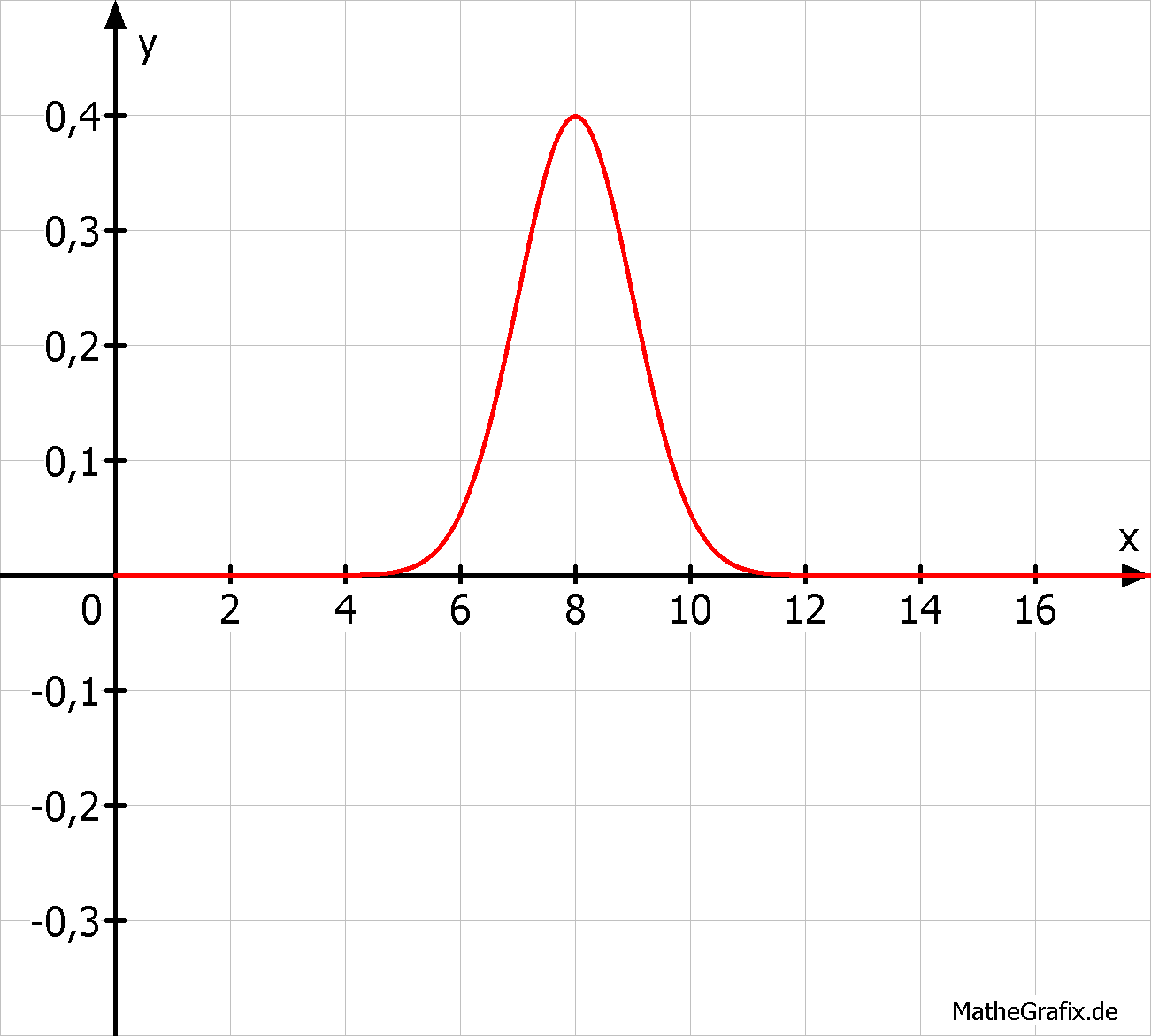 μ  = 4σ  =  2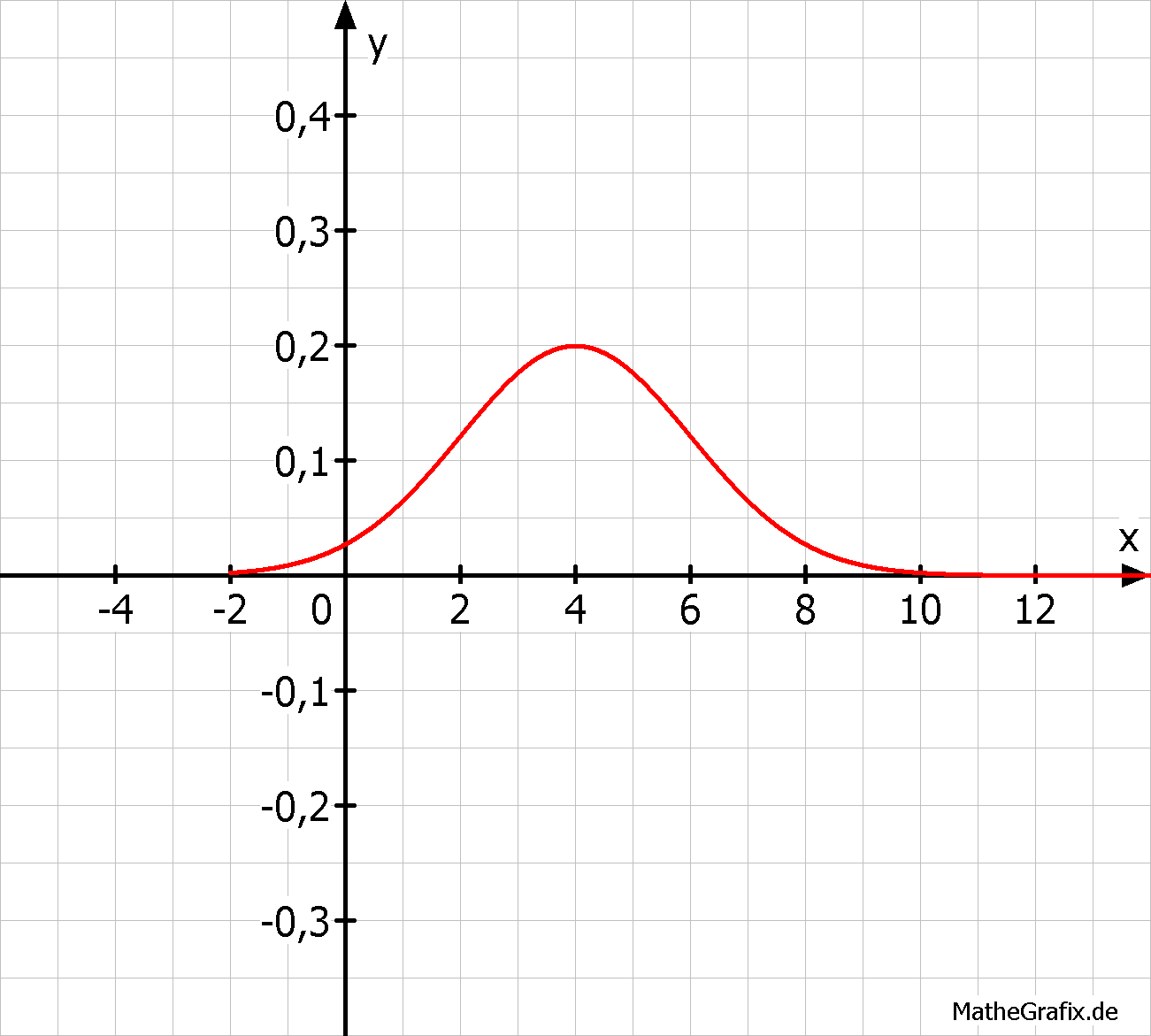 μ  = 8σ  =  2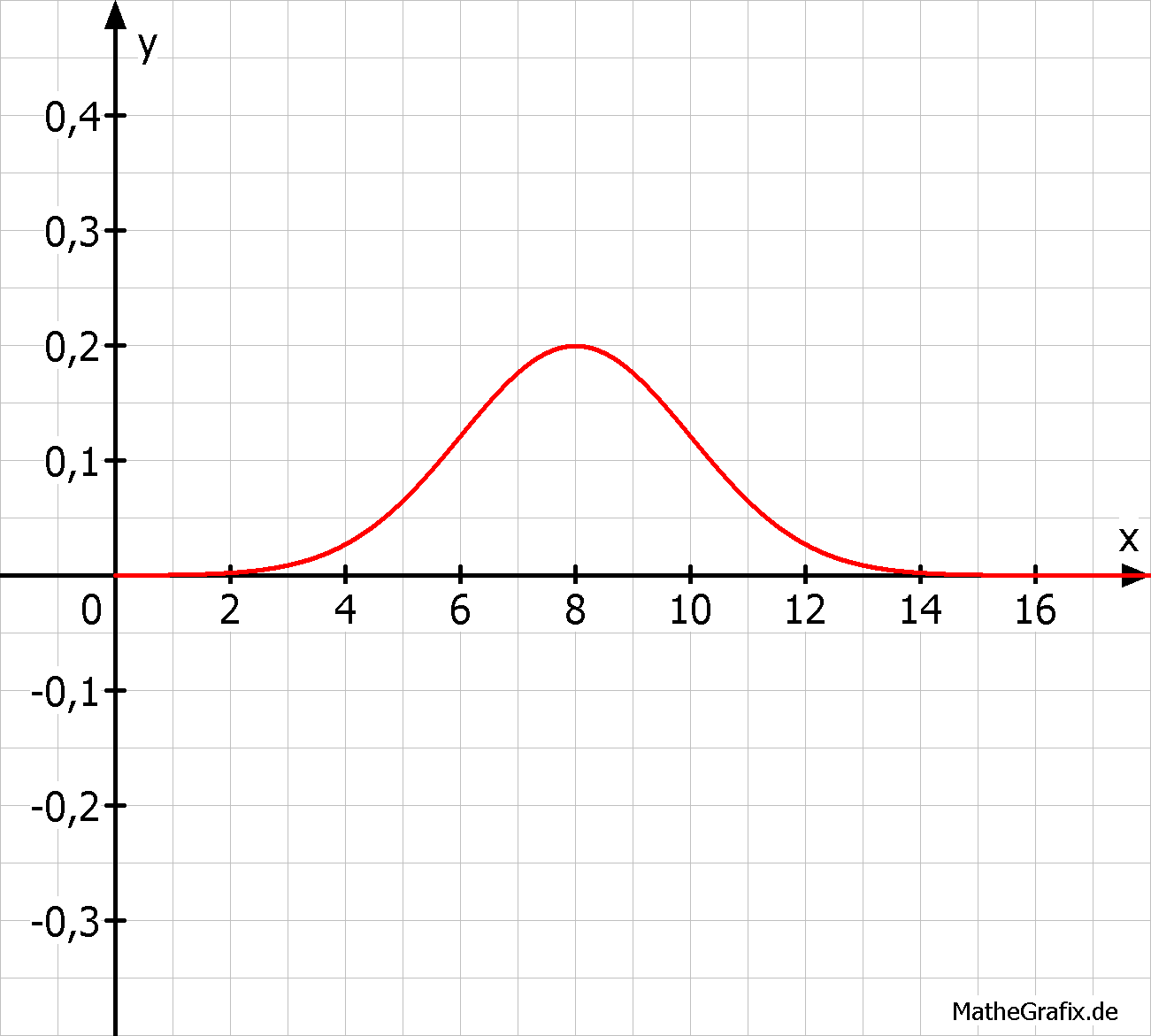 μ  = 10σ  =  2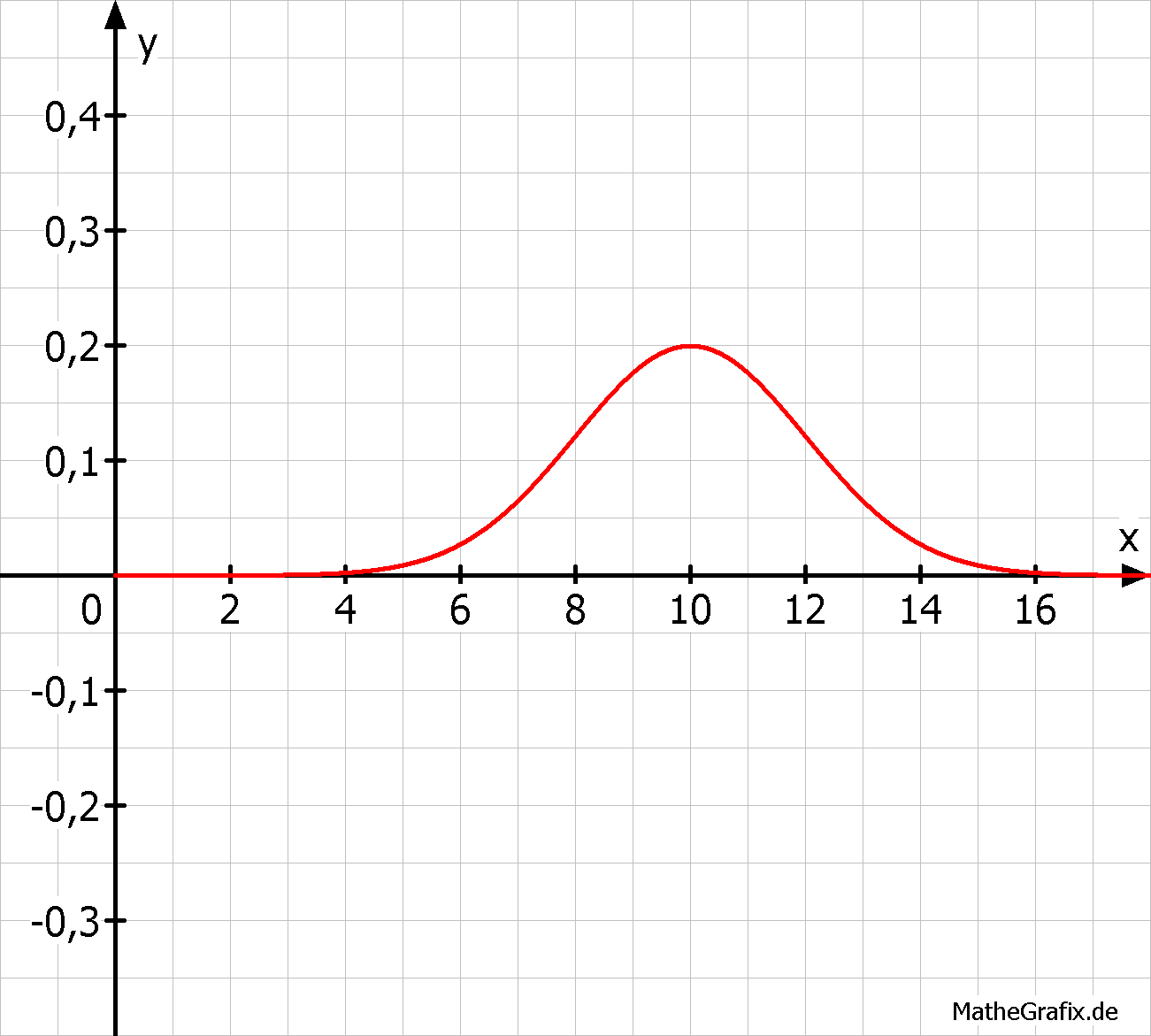 μ  = 8σ  =  4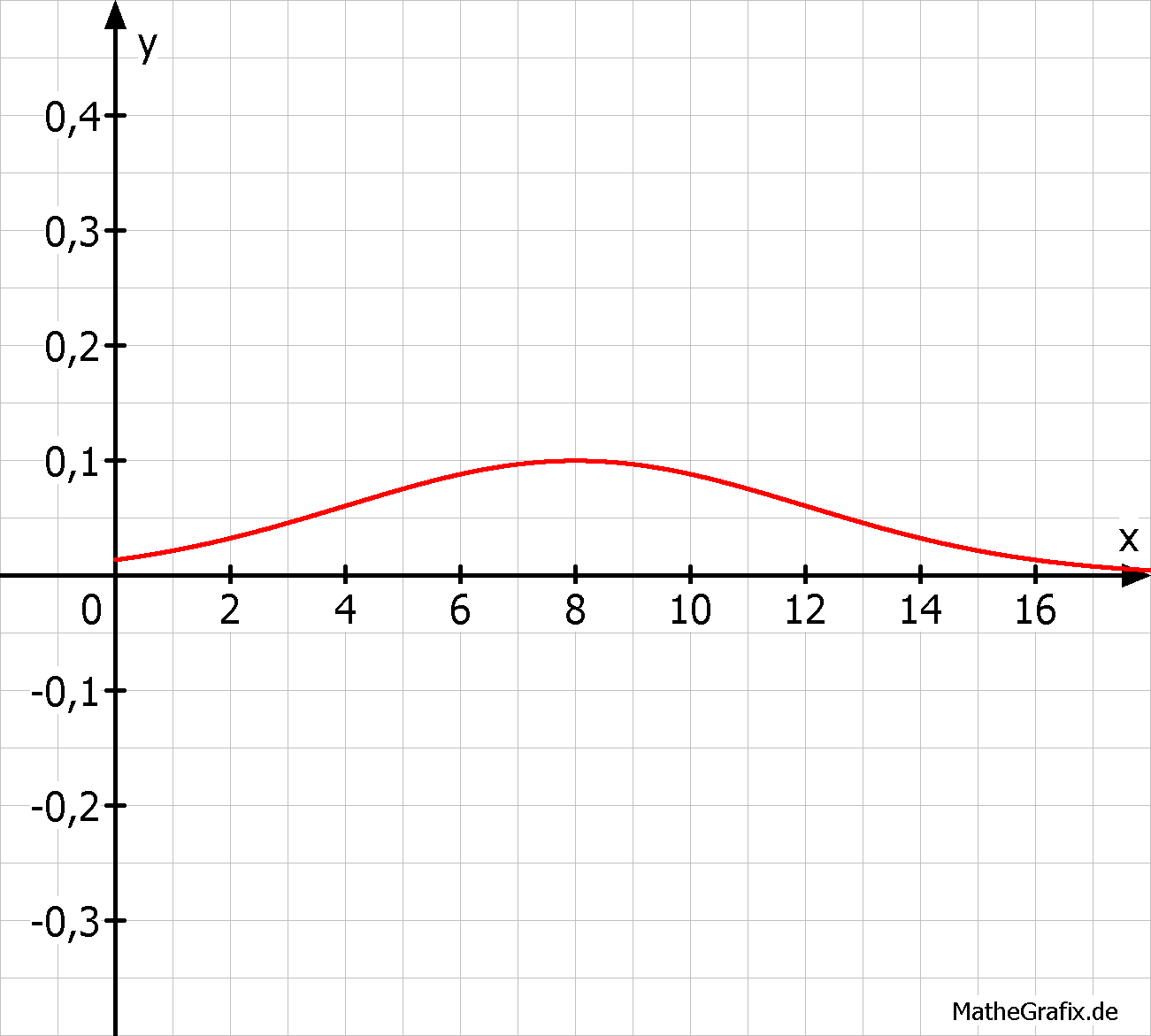 μ  =  0,8σ  =  0,2KenngrößenGlockenkurveGleichungμ  =  0σ  =  1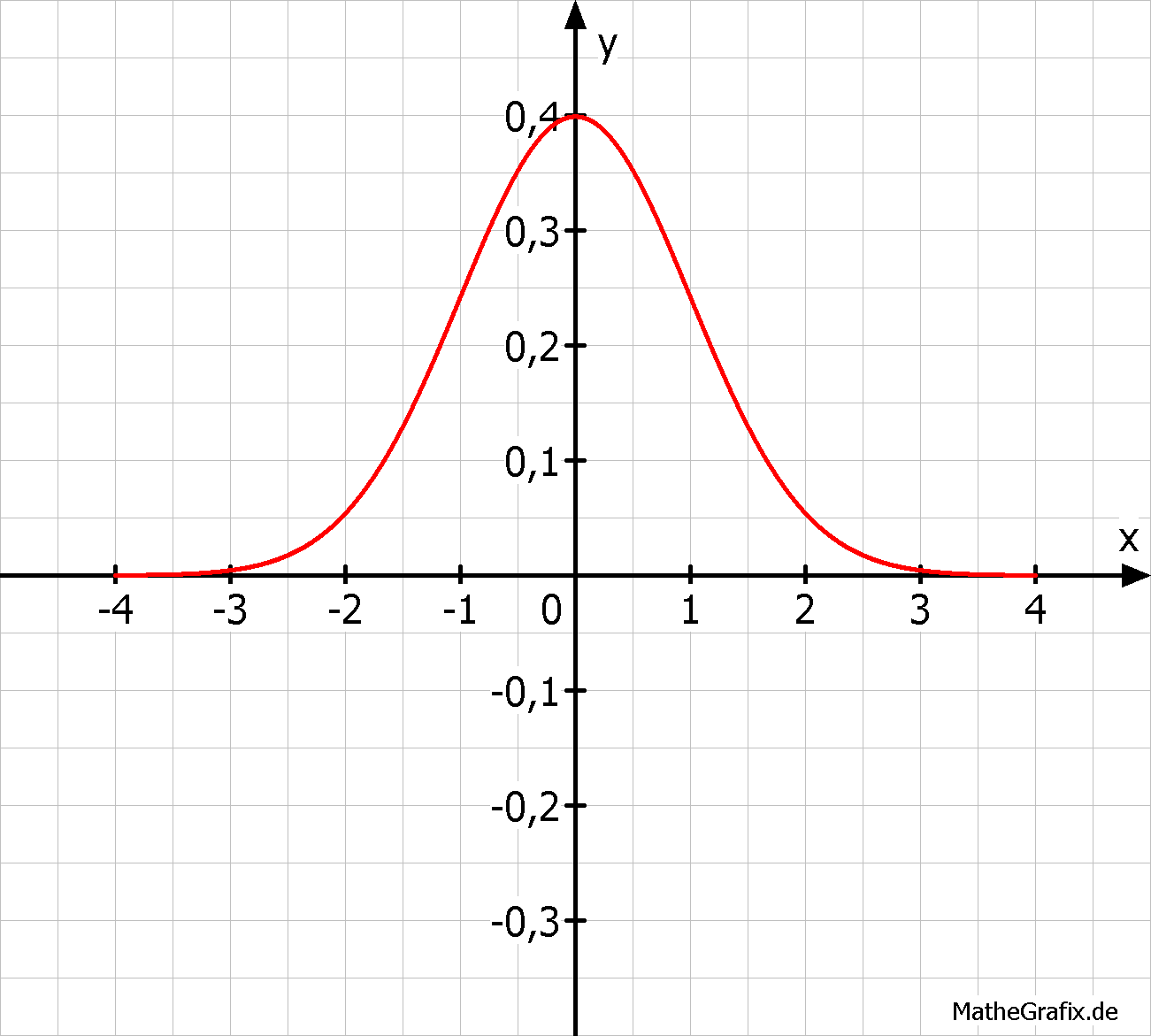 